City of SadievilleP.O. Box 129, 605 Pike Street Sadieville, Kentucky 40370AGENDASPECIAL CITY MEETING FRIDAY, DECEMBER 16, 2020 – 11:00 A.M.CITY HALLCALL TO ORDERMOMENT OF SILENCEROLL CALL/DETERMINATION OF QUORUMRUMPKE RATE INCREASEADJOURNMENTJoin Zoom Meeting 
https://zoom.us/j/99961187919?pwd=QzJtWmZKMGhSemhaaVBEWjdQMkxmdz09 Meeting ID: 999 6118 7919 
Passcode: 1aBqp1 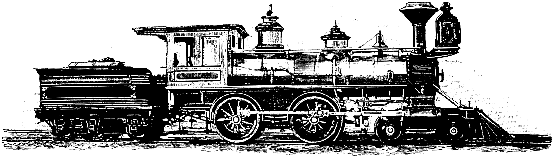 